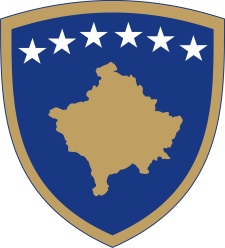 Republika e KosovësRepublika Kosova - Republic of KosovoQeveria - Vlada - Government                                  Br. 01/106                Datum: 09.11.2022Na osnovu člana 92. stav 4. i člana 93. stav 4. Ustava Republike Kosovo,, kao i na osnovu člana 4. Uredbe br. 02/2021 o oblastima administrativne odgovornosti kancelarije premijera i ministarstava, izmenjene i dopunjene Uredbom br. 04/2021 i Uredbom br. 03/2022, u skladu sa članom 19 Poslovnika o radu Vlade Republike Kosovo br. 09/2011, Vlada Republike Kosovo, na sednici održanoj 09 novembra 2022. godine, donosi:ODLUKU Usvajaju se izvodi zapisnika i transkripti sa 99. i 100. sednice Vlade Republike Kosovo.Usvaja se izvod zapisnika sa 101 elektronske/dopisne sednice Vlade Republike Kosovo.Odluka stupa na snagu danom objavljivanja u Službenom listu Republike Kosovo.                                                                                           Albin KURTI                                                                                            ___________________________                                                                                             Premijer  Republike  KosovoDostavlja se:Zamenicima premijeraSvim ministarstvima (ministrima)Generalnom sekretaru KPArhivi VladeRepublika e KosovësRepublika Kosova - Republic of KosovoQeveria - Vlada - Government                                  Br. 02/106                Datum: 09.11.2022Na osnovu člana 92. stav 4. i člana 93. stav 4. Ustava Republike Kosovo,, kao i na osnovu člana 4. Uredbe br. 02/2021 o oblastima administrativne odgovornosti kancelarije premijera i ministarstava, izmenjene i dopunjene Uredbom br. 04/2021 i Uredbom br. 03/2022, u skladu sa članom 19 Poslovnika o radu Vlade Republike Kosovo br. 09/2011, Vlada Republike Kosovo, na sednici održanoj 09 novembra 2022. godine, donosi:ODLUKU Usvaja se Nacrt zakona o Centralnom sistemu evidencije  krivičnih dela na Kosovu.Nacrt zakona iz tačke 1. ove odluke dostavlja  se Skupštini Republike Kosovo na razmatranje i usvajanje.Odluka stupa na snagu danom objavljivanja u Službenom listu Republike Kosovo.                                                                                           Albin KURTI                                                                                            ___________________________                                                                                             Premijer  Republike  KosovoDostavlja se:Zamenicima premijeraSvim ministarstvima (ministrima)Generalnom sekretaru KPArhivi VladeRepublika e KosovësRepublika Kosova - Republic of KosovoQeveria - Vlada - Government                                  Br. 03/106                Datum: 09.11.2022Na osnovu člana 92. stav 4. i člana 93. stav 4. Ustava Republike Kosovo, kao i na osnovu člana 4. Uredbe br. 02/2021 o oblastima administrativne odgovornosti kancelarije premijera i ministarstava, izmenjene i dopunjene Uredbom br. 04/2021 i Uredbom br. 03/2022, u skladu sa članom 19 Poslovnika o radu Vlade Republike Kosovo br. 09/2011, Vlada Republike Kosovo, na sednici održanoj 09 novembra 2022. godine, donosi:ODLUKU Usvaja se Administrativno uputstvo o  utvrđivanju liste, vrsta i pomagala koja se besplatno daju paraplegičarima i tetraplegičarima, a služe za kretanje, prevenciju i pomoć.Ministarstvo zdravlja i druge nadležne institucije dužne su da sprovode Uputstvo iz tačke 1. ove odluke.Odluka stupa na snagu danom objavljivanja u Službenom listu Republike Kosovo.                                                                                           Albin KURTI                                                                                            _________________________                                                                                             Premijer Republike KosovoDostavlja se:Zamenicima premijeraSvim ministarstvima (ministrima)Generalnom sekretaru KPArhivi VladeRepublika e KosovësRepublika Kosova - Republic of KosovoQeveria - Vlada - Government                                  Br. 04/106                Datum: 09.11.2022Na osnovu člana 92. stav 4. i člana 93. stav 4. Ustava Republike Kosovo, kao i na osnovu člana 4. Uredbe br. 02/2021 o oblastima administrativne odgovornosti kancelarije premijera i ministarstava, izmenjene i dopunjene Uredbom br. 04/2021 i Uredbom br. 03/2022, u skladu sa članom 19 Poslovnika o radu Vlade Republike Kosovo br. 09/2011, Vlada Republike Kosovo, na sednici održanoj 09 novembra 2022. godine, donosi:ODLUKU Usvaja se Administrativno uputstvo o  registraciji, radu  i ispisu  nevladinih organizacija.Ministarstvo unutrašnjih poslova i druge nadležne institucije dužne su da sprovode Administrativno uputstvo iz tačke 1. ove odluke.Odluka stupa na snagu danom objavljivanja u Službenom listu Republike Kosovo.                                                                                           Albin KURTI                                                                                            __________________________                                                                                             Premijer Republike KosovoDostavlja se:Zamenicima premijeraSvim ministarstvima (ministrima)Generalnom sekretaru KPArhivi VladeRepublika e KosovësRepublika Kosova - Republic of KosovoQeveria - Vlada - Government                                  Br. 05/106                Datum: 09.11.2022Na osnovu člana 92. stav 4. i člana 93. stav 4. Ustava Republike Kosovo, člana 5. Zakona br. 03/L-063 o zvaničnim  praznike u Republici Kosovo kao i na osnovu člana 4. Uredbe br. 02/2021 o oblastima administrativne odgovornosti kancelarije premijera i ministarstava, izmenjene i dopunjene Uredbom br. 04/2021 i Uredbom br. 03/2022, u skladu sa članom 19 Poslovnika o radu Vlade Republike Kosovo br. 09/2011, Vlada Republike Kosovo, na sednici održanoj 09 novembra 2022. godine, donosi:ODLUKU 1. Obrazuje se  Republička komisija za praznike u sledećem sastavu:1.1. Kancelarija  premijera, predsedavajući;1.2. Ministarstvo unutrašnjih poslova, član;1.3. Ministarstvo pravde, član;1.4. Ministarstvo administracije  lokalne samouprave, član;1.5. Ministarstvo finansija, rada i transfera, član;1.6. Ministarstvo obrazovanja , nauke, tehnologije i inovacija, član;1.7. Ministarstvo privrede, član;1.8. Ministarstvo za zajednice i povratak, član;1.9. Ministarstvo zdravlja, član;1.10. Predstavnik Skupštine Republike Kosovo, član;1.11. Predstavnik Kancelarije predsednika Republike Kosovo, član.Republička komisija za praznike pripremiće pravila i način obeležavanja zvaničnih  praznika kao i memorijalnih dana  i najkasnije do kraja oktobra naredne godine doneti Kalendar zvaničnih  praznika i memorijalnih dana   za narednu godinu na osnovu Zakona Br. 03/L-063 o  zvaničnim  praznike u Republici Kosovo.Za sprovođenje ove Odluke odgovorne su sve institucije uključene u ovu Komisiju. Odluka Vlade br. 06/31 od 27.08.2008.Odluka stupa na snagu danom objavljivanja u Službenom listu Republike Kosovo.                                                                                           Albin KURTI                                                                                            _________________________                                                                                             Premijer Republike KosovoDostavlja se:Zamenicima premijeraSvim ministarstvima (ministrima)Generalnom sekretaru KPArhivi VladeRepublika e KosovësRepublika Kosova - Republic of KosovoQeveria - Vlada - Government                                  Br. 06/106                Datum: 09.11.2022Na osnovu člana 92. stav 4. i člana 93. stav 4. Ustava Republike Kosovo, člana 9. stav 3. Zakona br. 06/L-041 o  tehničkims zahteve za proizvode i proceni  homologacije, kao i na osnovu člana 4. Uredbe br. 02/2021 o oblastima administrativne odgovornosti kancelarije premijera i ministarstava, izmenjene i dopunjene Uredbom br. 04/2021 i Uredbom br. 03/2022, u skladu sa članom 19 Poslovnika o radu Vlade Republike Kosovo br. 09/2011, Vlada Republike Kosovo, na sednici održanoj 09 novembra 2022. godine, donosi:ODLUKUMenja se  i dopunjuje  Odluka br.21/16 od 22.06.2021.godine o obrazovanju međuministarske radne grupe za koordinaciju rada svih nadležnih ministarstava u vezi sa tehničkim zakonodavstvom, koja je nadležna za sprovođenje zdataka  koji proizilaze iz şlobodnog protoka robe na osnovu međunarodnih sporazuma potpisanih od strane Republike Kosovo.Stav 2. Osnovne odluke menja se kod članova i glasi:Gurakuq Kastrati, Ministarstvo industrije, preduzetništva i trgovine, predsedavajući;Doruntinë Shala-Hoxha, Ministarstvo industrije, preduzetništva i trgovine, zamenik predsedavajućeg;Merlinda Ramaj, Ministarstvo industrije, preduzetništva i trgovine, član;Dardan Nallbani, viši službenik za integracije, član;Albana Krasniqi, Pravna kancelarija Kancelarije premijera, član;Rajmonda Kukalaj, Odjeljenje za ekonomske kriterijume i unutrašnje tržište u Kancelariji  premijera, član; Lendita Sopa, Ministarstvo životne sredine, prostornog planiranja i infrastrukture, član;Aferdita Avdili, Ministarstvo ekonomije, član;Driton Ademi, Ministarstvo unutrašnjih poslova, član;komunikacije - član;Selvije Blakaj, Ministarstvo poljoprivrede, šumarstva i ruralnog razvoja, član;Rina Lluka, Ministarstvo privrede, član;Gentiana Petrova, Agencija za hranu i veterinarstvo, član;Granita Selimaj, Kosovska agencija za medicinske proizvode i opremu, član;Ardiana Shala – Krrabaj, Generalna  direkcija  Kosova za akreditaciju Kosova, član;Bujar Istogu, Kosovska agencija za standardizaciju, član;Naim Hajra, Tržišna inspekcija, član;Isa Elshani, Agencija za metrologiju Kosova, član;Haradin Gërvalla Komisija za rudnike i minerale, član;Fatmir Azemi, Ministarstvo životne sredine, prostornog planiranja i infrastrukture, član;Arsim Mulaku, Ministarstvo životne sredine, prostornog planiranja i infrastrukture, član;Vllaznim Maloku, Ministarstvo životne sredine, prostornog planiranja i infrastrukture, član;Kadrije Šerifi, Ministarstvo zdravlja, član.Ova Odluka je sastavni deo Odluke Vlade br.21/16 od 22.06.2021. Odluka stupa na snagu danom objavljivanja u Službenom listu Republike Kosovo.                                                                                           Albin KURTI                                                                                            _________________________                                                                                             Premijer Republike KosovoDostavlja se:Zamenicima premijeraSvim ministarstvima (ministrima)Generalnom sekretaru KPArhivi VladeRepublika e KosovësRepublika Kosova - Republic of KosovoQeveria - Vlada - Government                                  Br. 07/106                Datum: 09.11.2022Na osnovu člana 92. stav 4. i člana 93. stav 4. Ustava Republike Kosovo, kao i na osnovu člana 4. Uredbe br. 02/2021 o oblastima administrativne odgovornosti kancelarije premijera i ministarstava, izmenjene i dopunjene Uredbom br. 04/2021 i Uredbom br. 03/2022, u skladu sa članom 19 Poslovnika o radu Vlade Republike Kosovo br. 09/2011, Vlada Republike Kosovo, na sednici održanoj 09 novembra 2022. godine, donosi:ODLUKU Menja se i dopunjuje Odluka Vlade Republike Kosovo Br. 03/30 od 12. maja 2020. godine o osnivanju i punom funkcionisanju udruženja „“Innovation and Training Park “, skračeno  „ITP Prizren“, kao pravnog lica koje će upravljati Nemačko-kosovskim parkom za inovacije i obuku, u skladu sa tačkom  3. Odluke Vlade br. 01/77 od 04.12.2018 godine.Stav 2. Osnovne odluke menja se i dopunjuje sledečim tekstom:„Udruženju „ITP Prizren“ daje se pravo korišćenja parcele iz tačke 1. Odluke Vlade Br. 01/77 od 04.12.2018.godine, kao i objekata koji si izgrađeni  na parceli i to:U svrhe upravljanja i razvoja Nemačko-kosovskog parka za inovacije i obuku, u skladu sa             javnim interesom; Objekti izgrađeni na parceli su upisani u registar imovinskih prava na ime Republike Kosovo;Parcela i svi izgrađeni objekti na parceli vode se na ime udruženja „Inovaciono-trening park“ kao korisnika na period od devedeset devet (99) godina, počev od 04.12.2018 godine  Ova Odluka je sastavni deo Odluke br. 03/30 od 12.05.2020 godine. Odluka stupa na snagu danom objavljivanja u Službenom listu Republike Kosovo..                                                                                           Albin KURTI                                                                                            __________________________                                                                                             Premijer Republike KosovoDostavlja se:Zamenicima premijeraSvim ministarstvima (ministrima)Generalnom sekretaru KPArhivi VladeRepublika e KosovësRepublika Kosova - Republic of KosovoQeveria - Vlada - Government                                  Br. 08/106                Datum: 09.11.2022Na osnovu člana 92. stav 4. i člana 93. stav 4. Ustava Republike Kosovo, kao i na osnovu člana 4. Uredbe br. 02/2021 o oblastima administrativne odgovornosti kancelarije premijera i ministarstava, izmenjene i dopunjene Uredbom br. 04/2021 i Uredbom br. 03/2022, u skladu sa članom 19 Poslovnika o radu Vlade Republike Kosovo br. 09/2011, Vlada Republike Kosovo, na sednici održanoj 09 novembra 2022. godine, donosi:ODLUKU Usvaja se zahtev Ministarstva privrede za prodaju službenih vozila koja su neupotrebljiva i van funkcije Ministarstva privrede.Ministarstvo unutrašnjih poslova dužno je da sprovede postupak prodaje putem javne aukcije, u skladu sa važećim zakonodavstvom.Deo ove Odluke je Prilog 1. „Spisak vozila Ministarstva privrede van upotrebe“.Odluka stupa na snagu danom objavljivanja u Službenom listu Republike Kosovo.                                                                                           Albin KURTI                                                                                            _________________________                                                                                             Premijer Republike KosovoDostavlja se:Zamenicima premijeraSvim ministarstvima (ministrima)Generalnom sekretaru KPArhivi VladeRepublika e KosovësRepublika Kosova - Republic of KosovoQeveria - Vlada - Government                                  Br. 09/106                Datum: 09.11.2022Na osnovu člana 92. stav 4. i člana 93. stav 4. Ustava Republike Kosovo,  člana 6, stav 2.1. Zakona br. 04/L-109 o  elektronskim  komunikacijama, kao i na osnovu člana 4. Uredbe br. 02/2021 o oblastima administrativne odgovornosti kancelarije premijera i ministarstava, izmenjen i dopunjen Uredbom br. 04/2021 i Uredbom br. 03/2022, u skladu sa članom 19 Poslovnika o radu Vlade Republike Kosovo br. 09/2011, Vlada Republike Kosovo, na sednici održanoj 09 novembra 2022. godine, donosi:ODLUKU Usvaja se Nacionalni plan radio-frekvencija.Plan iz tačke 1. ove odluke dostavlja se  na usvajanje Skupštini Republike Kosovo.Odluka stupa na snagu danom objavljivanja u Službenom listu Republike Kosovo.                                                                                           Albin KURTI                                                                                            ___________________________                                                                                             Premijer  Republike  Kosovo Dostavlja se: Zamenicima premijeraSvim ministarstvima (ministrima)Generalnom sekretaru KPArhivi VladeRepublika e KosovësRepublika Kosova - Republic of KosovoQeveria - Vlada - Government                                  Br. 10/106                Datum: 09.11.2022Na osnovu člana 92. stav 4. i člana 93. stav 4. Ustava Republike Kosovo, kao i na osnovu člana 4. Uredbe br. 02/2021 o oblastima administrativne odgovornosti kancelarije premijera i ministarstava, izmenjene i dopunjene Uredbom br. 04/2021 i Uredbom br. 03/2022, u skladu sa članom 19 Poslovnika o radu Vlade Republike Kosovo br. 09/2011, Vlada Republike Kosovo, na sednici održanoj 09 novembra 2022. godine, donosi:ODLUKU Usvaja  se koncept dokument za rodno odgovorno budžetiranje.Agencija za ravnopravnost polova\Kancelarija  premijera, Ministarstvo finansija, rada i transfera i druge nadležne institucije dužni su da sprovode ovu odluku, u skladu sa Pravilnikom o radu Vlade.Odluka stupa na snagu danom objavljivanja u Službenom listu Republike Kosovo.                                                                                           Albin KURTI                                                                                            __________________________                                                                                             Premijer Republike KosovoDostavlja se:Zamenicima premijeraSvim ministarstvima (ministrima)Generalnom sekretaru KPArhivi VladeRepublika e KosovësRepublika Kosova - Republic of KosovoQeveria - Vlada - Government                                  Br. 11/106                Datum: 09.11.2022Na osnovu člana 92. stav 4. i člana 93. stav 4. Ustava Republike Kosovo, kao i na osnovu člana 4. Uredbe br. 02/2021 o oblastima administrativne odgovornosti kancelarije premijera i ministarstava, izmenjene i dopunjene Uredbom br. 04/2021 i Uredbom br. 03/2022, u skladu sa članom 19 Poslovnika o radu Vlade Republike Kosovo br. 09/2011, Vlada Republike Kosovo, na sednici održanoj 09 novembra 2022. godine, donosi:ODLUKUObrazuju se Komisija za digitalnu, u cilju nadgledanja  i obezbeđivanja  uspešnog odvijanja  procesa digitalne transformacije u okviru vladinih institucija Republike Kosovo.Stalni članovi Izvršnog odbora su:2.1. premijer, predsedavajući;2.2. prvi potpredsednik Vlade, zamenik predsedavajućeg;2.3. ministar unutrašnjih poslova, član;2.4. Ministar privrede, član;2.5. Ministar finansija, rada i transfera, član;2.6. Lulezon Jagxhiu, savetnik premijera za pitanja informacione tehnologije, član.Nadležnosti Komisije za digitalnu transformaciju su:oblasti informacionih tehnologija i digitalizacije;Pregled sprovođenja strategija u oblasti informacionih tehnologija i digitalizacije;Obezbeđivanje strateškog usmeravanja i međuinstitucionalne koordinacije u projektima od velikog značaja u oblasti informacionih tehnologija i digitalizacije;Razmatranje i odobravanje finansiranja strateških prioriteta i inicijativa u oblasti informacionih tehnologija i digitalizacije; Razmatranje drugih pitanja iz oblasti informacionih tehnologija i digitalizacije.Komisija za digitalnu transformaciju može formirati radne grupe za rešavanje konkretnih neophodnih pitanja, radi ispunjavanja nadležnosti iz stava 3 ove Odluke. Predsjedavajući može po potrebi pozvati druge ministre da učestvuju.U svojstvu učesnika Izvršne komisije  mogu učestvovati i stručnjaci i predstavnici međunarodnih institucija i drugi donatori, na zahtev predsedavajućeg.Odluke Komisije donose se većinom glasova članova sa pravom glasa prema  stavu 2. ove odluke. Svi članovi sa pravom glasa su stalni članovi Komisije.Ova odluka stupa na snagu danom objavljivanja u Službenom listu Republike Kosovo.                                                                                           Albin KURTI                                                                                            __________________________                                                                                             Premijer Republike KosovoDostavlja se:Zamenicima premijeraSvim ministarstvima (ministrima)Generalnom sekretaru KPArhivi VladeRepublika e KosovësRepublika Kosova - Republic of KosovoQeveria - Vlada - Government                                  Br. 12/106                Datum: 09.11.2022Na osnovu člana 92. stav 4. i člana 93. stav 4. Ustava Republike Kosovo, kao i na osnovu člana 4. Uredbe br. 02/2021 o oblastima administrativne odgovornosti kancelarije premijera i ministarstava, izmenjene i dopunjene Uredbom br. 04/2021 i Uredbom br. 03/2022, u skladu sa članom 19 Poslovnika o radu Vlade Republike Kosovo br. 09/2011, Vlada Republike Kosovo, na sednici održanoj 09 novembra 2022. godine, donosi:ODLUKU O izmenu i dopuni  Zakonodavnog programa  za 2022 godinu1. Zakonodavni program Vlade Republike Kosovo za 2022. godinu se menja i dopunjuje i to:       1.1. Dodaje se   Zakonodavnom programu za 2022 godinu:Nacrt zakona o izmeni i dopuni Zakona o energetici br. 05/L – 081, rok za Usvajanje  u Vladi: 30.11.2022.Generalni sekretar Kancelarije Premijera je dužan da Odluku uputi Skupštini Republike Kosovo.Pravna kancelarija pri Kancelariji  premijera dužna je da sprovodi ovu odluku. Odluka stupa na snagu danom objavljivanja u Službenom listu Republike Kosovo.                                                                                           Albin KURTI                                                                                            __________________________                                                                                             Premijer Republike KosovoDostavlja se:Zamenicima premijeraSvim ministarstvima (ministrima)Generalnom sekretaru KPArhivi VladeRepublika e KosovësRepublika Kosova - Republic of KosovoQeveria - Vlada - Government                                  Br. 13/106                Datum: 09.11.2022Na osnovu člana 92. stav 4. i člana 93. stav 4. Ustava Republike Kosovo, člana 4 stav 2 Zakona br. 04/L-052 o međunarodnim sporazumima, kao i na osnovu člana 4. Uredbe br. 02/2021 o oblastima administrativne odgovornosti kancelarije premijera i ministarstava, izmenjene i dopunjene Uredbom br. 04/2021 i Uredbom br. 03/2022, u skladu sa članom 19 Poslovnika o radu Vlade Republike Kosovo br. 09/2011, Vlada Republike Kosovo, na sednici održanoj 09 novembra 2022. godine, donosi:ODLUKU Usvaja se u načelu  Inicijativa za pregovore o Sporazumu za „Određivanje  osoblja Bezbednosnih snaga za Britanske  Oružane snage “ između Republike Kosovo koju predstavlja Ministarstvo odbrane i Ujedinjenog Kraljevstva.Tokom pregovora o ovom sporazumu, Ministarstvo odbrane je dužno da postupa u skladu sa odredbama Ustava Republike Kosovo, Zakona br. 04/L-052 o međunarodnim sporazumima i drugim važećim propisima.Odluka stupa na snagu danom objavljivanja u Službenom listu Republike Kosovo.                                                                                           Albin KURTI                                                                                         __________________________                                                                                              Premijer Republike KosovoDostavlja se:Zamenicima premijeraSvim ministarstvima (ministrima)Generalnom sekretaru KPArhivi VladeRepublika e KosovësRepublika Kosova - Republic of KosovoQeveria - Vlada - Government                                  Br. 14/106                Datum: 09.11.2022Na osnovu člana 92. stav 4. i člana 93. stav 4. Ustava Republike Kosovo, člana 15. stav 4. Zakona br. 08/L-066 o budžetskim izdvajanjima za budžet Republike Kosovo za 2022. godinu, izmenjen i dopunjen Zakonom br. 08/L-143, kao i na osnovu člana 4. Uredbe br. 02/2021 o oblastima administrativne odgovornosti kancelarije premijera i ministarstava, izmenjene i dopunjene Uredbom br. 04/2021 i Uredbom br. 03/2022, u skladu sa članom 19 Poslovnika o radu Vlade Republike Kosovo br. 09/2011, Vlada Republike Kosovo, na sednici održanoj 09 novembra 2022. godine, donosi:ODLUKU Usvaja se zahtev Ministarstva finansija, rada i transfera za uštede i izdvajanja, prema tabelama u Prilogu A (Štednja) i Prilogu  B (Izdvajanja). Ministarstvo finansija, rada i transfera je dužno da sprovodi ovu odluku. Odluka stupa na snagu danom objavljivanja u Službenom listu Republike Kosovo.                                                                                           Albin KURTI                                                                                            __________________________                                                                                             Premijer Republike Kosovo Dostavlja se:Zamenicima premijeraSvim ministarstvima (ministrima)Generalnom sekretaru KPArhivi Vlade